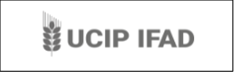 Form EOI-1EOI Submission FormChișinău,                                                                                                                                 19.07.2024Selection of Potential Value Chains and Value Chain Analysis (VCA)Ref: 42/24 TRTP        We, the undersigned, declare that: We are expressing our interest in providing the consulting services for the above-mentioned assignment and have no reservations to the REOI, the instructions to the consultants and any addenda thereto.Our expression of interest is open for acceptance for a period of ninety (90) days.Our firm, its associates, including any subcontractors or suppliers for any part of the contract, have not been declared ineligible by the Fund and have not been subject to sanctions or debarments under the laws or official regulations of the client’s country or not been subject to a debarment recognized under the Agreement for Mutual Enforcement of Debarment Decisions (the "Cross-Debarment Agreement"), beyond those declared in paragraph 9 of this EOI submission form.We acknowledge and accept the IFAD Revised Policy on Preventing Fraud and Corruption in its Activities and Operations. We certify that neither our firm nor any person acting for us or on our behalf has engaged in any prohibited practices as provided in ITC Clause 6. Further, we acknowledge and understand our obligation to report to anticorruption@ifad.org any allegation of prohibited practice that comes to our attention during the selection process or the contract execution.  No attempt has been made or will be made by us to induce any other consultant to submit or not to submit an EOI for the purpose of restricting competition.We acknowledge and accept the IFAD Policy on Preventing and Responding to Sexual Harassment, Sexual Exploitation and Abuse. We certify that neither our firm nor any person acting for us or on our behalf has engaged in any sexual harassment, sexual exploitation or abuse. Further, we acknowledge and understand our obligation to report to ethicsoffice@ifad.org any allegation of sexual harassment, sexual exploitation and abuse that comes to our attention during the selection process or the contract execution.The following commissions, gratuities, or fees have been paid or are to be paid with respect to the selection process: [Insert complete name of each recipient, its full address, the reason for which each commission or gratuity was paid and the amount and currency of each such commission or gratuity.] (If none has been paid or is to be paid, indicate “none.”)We declare that neither our consulting firm nor any of its directors, partners, proprietors, key personnel, agents, sub-consultants, sub-contractors, consortium and joint venture partners have any actual, potential or perceived conflict of interest as defined in ITC Clause 5 regarding this selection process or the execution of the contract. [insert if needed: “other than the following:” and provide a detailed account of the actual, potential or perceived conflict]. We understand that we have an ongoing disclosure obligation on such actual, potential or perceived conflicts of interest and shall promptly inform the client and the Fund, should any such actual, potential or perceived conflicts of interest arise at any stage of the procurement process or contract execution. The following criminal convictions, administrative sanctions (including debarments) and/or temporary suspensions have been imposed on our consulting firm and/or any of its directors, partners, proprietors, key personnel, agents, sub-consultants, sub-contractors, consortium and joint venture partners: If no criminal convictions, administrative sanctions or temporary suspensions have been imposed, indicate “none”.  We acknowledge and understand that we shall promptly inform the client about any material change regarding the information provided in this EOI submission form. We further understand that the failure to properly disclose any of information in connection with this EOI submission form may lead to appropriate actions, including our disqualification as consultant, the termination of the contract and any other as appropriate under the IFAD Policy on Preventing Fraud and Corruption in its Projects and Operations.We understand that you are not bound to accept any EOI that you may receive.Form EOI-2 
Organization of the ConsultantSelection of Potential Value Chains and Value Chain Analysis (VCA)Ref: 42/24 TRTP[Provide a brief description of the background and organization of your firm/entity and of each associated firm for this assignment. Include the organization chart of your firm/entity. The EOI must demonstrate that the consultant has the organizational capability and to carry out the assignment. The qualifications document shall further demonstrate that the consultant has the capacity to field and provide experienced replacement personnel on short notice. Key staff CVs are not required at the shortlisting stage.]Maximum 10 pagesForm EOI-3 Experience of the ConsultantSelection of Potential Value Chains and Value Chain Analysis (VCA)Ref: 42/24 TRTP[Using the format below, provide information on each relevant assignment for which your firm, and each associate for this assignment, was legally contracted either individually as a corporate entity or as one of the major companies within an association, for carrying out consulting services similar to the ones requested under the preliminary terms of reference included in this EOI. The EOI must demonstrate that the consultant has a proven track record of successful experience in executing projects similar in substance, complexity, value, duration, and volume of services sought in this procurement. Maximum 20 pages]Name of Firm: _________________________________Form EOI-4 Long Term StaffSelection of Potential Value Chains and Value Chain Analysis (VCA)Ref: 42/24 TRTPName of RecipientAddressReasonAmountCurrencyNature of the measure (i.e., criminal conviction, administrative sanction or temporary suspension)Imposed by Name of party convicted, sanctioned or suspended (and relationship to the consultant)Grounds for the measure (i.e., fraud in procurement or corruption in contract execution)Date and time (duration) of measure[Authorized signatory][Name and title of signatory][Name and address of firm]Name of the firmDate of establishmentCountry of registrationFull address of the firmFocal point: name, position, contact information (telephone, email):Name:Focal point: name, position, contact information (telephone, email):Tel:Focal point: name, position, contact information (telephone, email):Email:Number of branches in the countryCountry(ies) of operations with number of branches in each countryNumber of full-time employeesNumber of part-time employeesField(s)of expertise of the firmNumber of professional staff with experience related directly to the assignmentSubsidiary and associated companies (wherever applicable): (details in the following format to be provided for all associates) – Name of the company Nature of business Address of the company Website of the companyBrief description of company (maximum of 120 words)Any other information that  the consultant would like to add:Assignment name:Approx. value of the contract (in current US$):Country:
Location within country:Duration of assignment (months):Name of client:Total No. of staff-months of the assignment:Address, and contact details (including email address(es)):Approx. value of the services provided by your firm under the contract (in current US$):Start date (month/year):
Completion date (month/year):No. of professional staff-months provided by associated consultants:Name of associated consultants, if any:Name of proposed senior professional staff of your firm involved and functions performed (indicate most significant profiles such as project director/coordinator, team leader):Narrative description of project:Narrative description of project:Description of actual services provided by your staff within the assignment:Description of actual services provided by your staff within the assignment:Name of StaffField of SpecializationYears working with the consultant/consortium